ОТЧЁТо проведении Всероссийского дня самбоМуниципальное образование: Гулькевичский районНаименование общеобразовательной организации: МБОУ СОШ №20 им Героя Советского Союза А.А. ЛазуненкоМесто проведения (адрес): с. Новомихайловское ул Лазуненко №15Формат проведения мероприятия: открытый урокВсего обучающихся в образовательных организациях (кол-во чел.):196Из них приняли участие (кол-во чел.): 114Всего занимающихся по доп.образованию (кол-во чел.):46Из них приняли участие (кол-во чел.): 42Фотоотчёт прилагается (да/нет): даПриглашенные почётные гости  Лицо, ответственное за проведение мероприятия: Дыльков Александр Владимирович 8 918 982 68 66(Ф.И.О. полностью, моб.телефон)Директор МБОУ СОШ №20 им ГерояСоветского Союза А.А. Лазуненко                                            _______________________       (Сергиенко Е.Г.) М.П.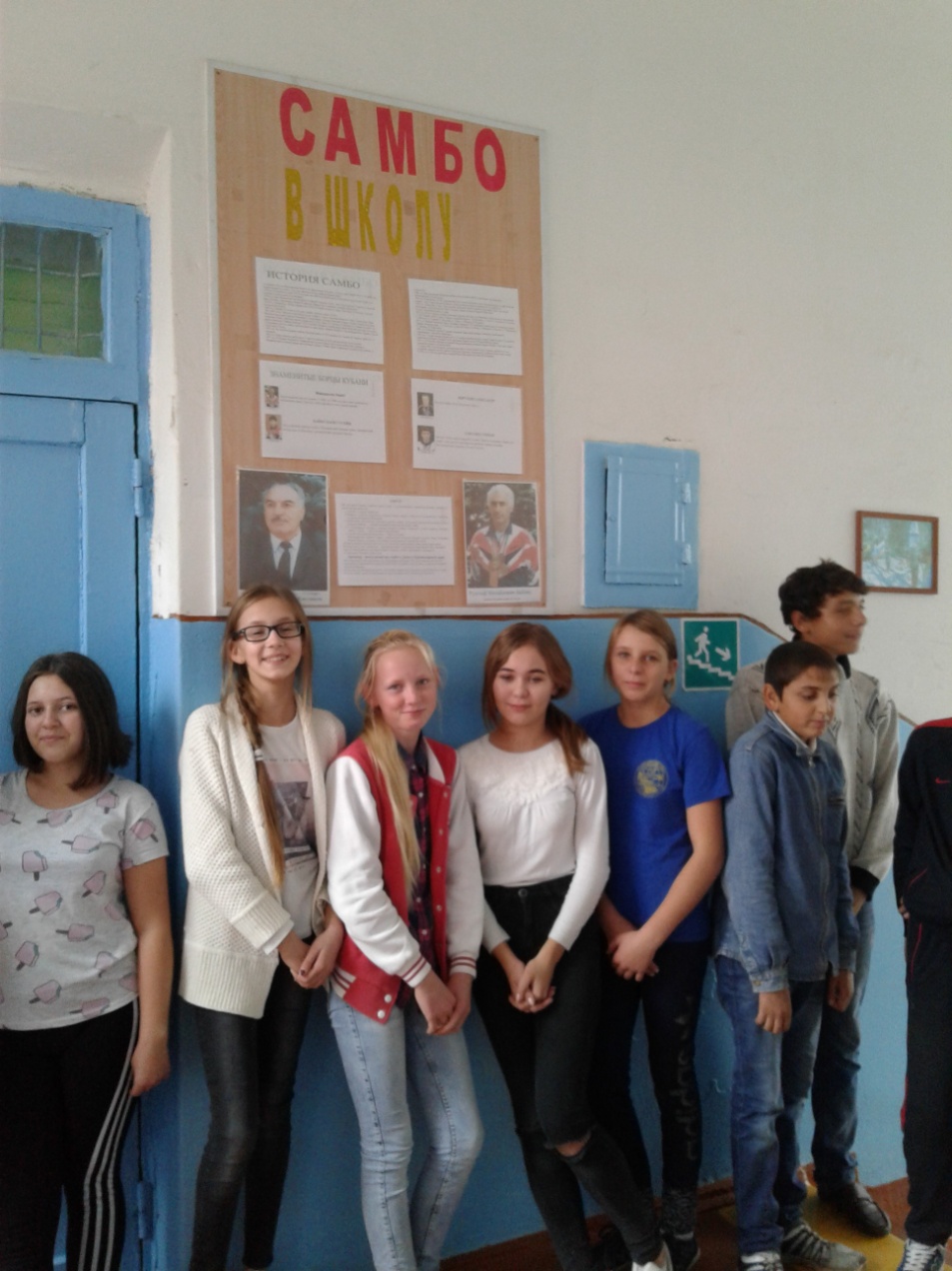 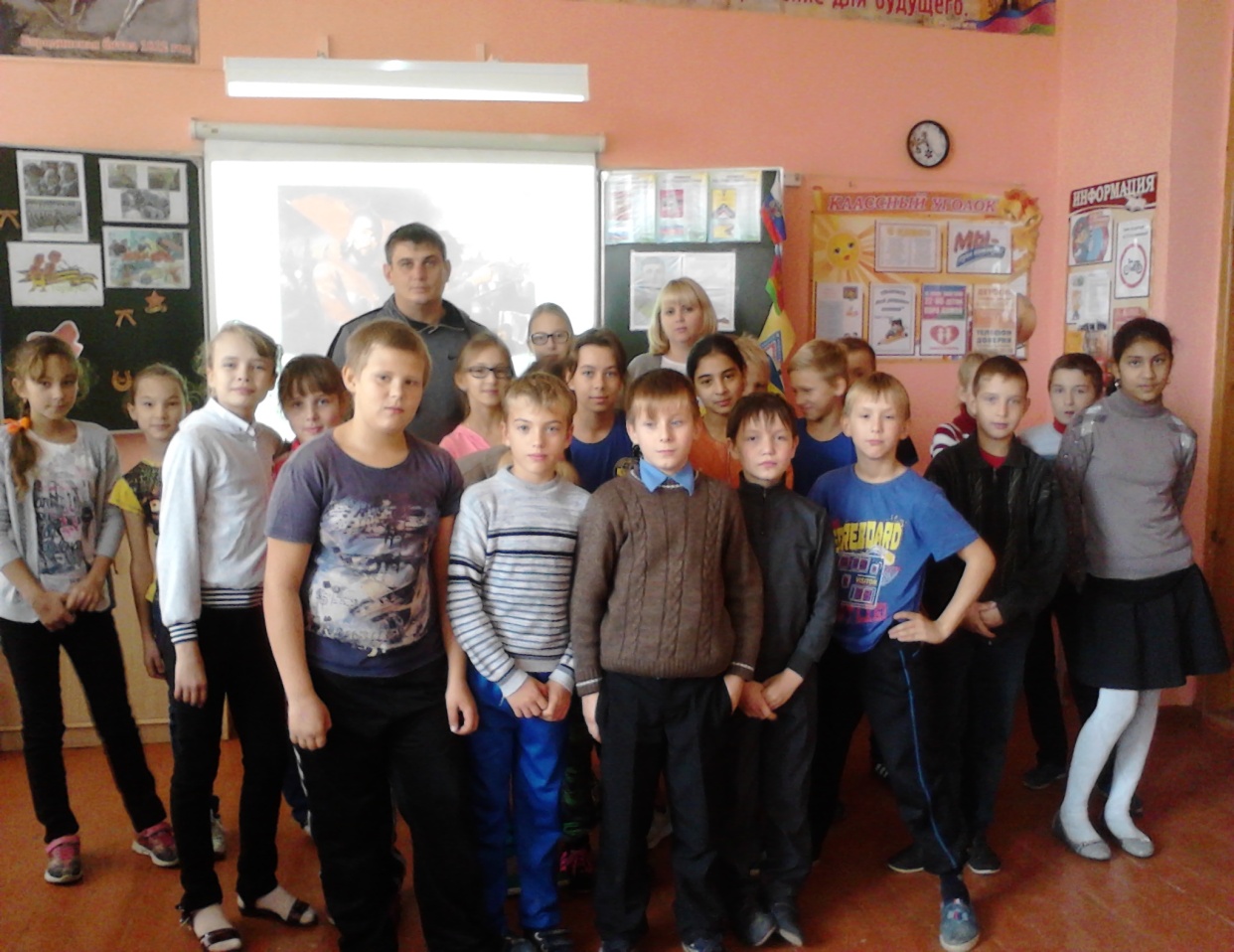 